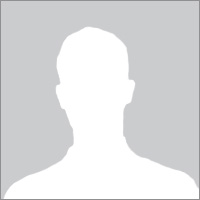 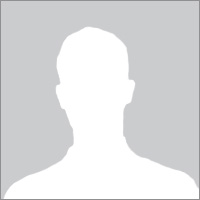 HABILIDADESExperiencia LaboralReferenciasPartículares de Tu CarreraPartículares de Tu CarreraPartículares de Tu CarreraPartículares de Tu CarreraPartículares de Tu CarreraPartículares de Tu CarreraSOFTWARESOFTWARESOFTWARESOFTWARESOFTWARESOFTWARESOFTWARESOFTWARESOFTWARESOFTWARESOFTWARESOFTWAREIDIOMASIdioma #1Idioma #2Idioma #2EDUCACIÓNEDUCACIÓNOBJETIVOSAño Inicio – Año FinalTitulo / Maestría / Diplomado Universidad o InstituciónCiudadAquí debes de enunciar tus objetivos como profesionista.Aquí debes de enunciar tus objetivos como profesionista.Aquí debes de enunciar tus objetivos como profesionista.Aquí debes de enunciar tus objetivos como profesionista.Año Inicio – Año FinalTitulo / Maestría / Diplomado Universidad o InstituciónCiudadAquí debes de enunciar tus objetivos como profesionista.Aquí debes de enunciar tus objetivos como profesionista.Aquí debes de enunciar tus objetivos como profesionista.Aquí debes de enunciar tus objetivos como profesionista.A MM/AA Inicio – ActualNOMBRE DE LA EMPRESACargo DesempeñadoActividades Desempeñadas: Aquí haces una descripción de lo que realizaste.Actividades Desempeñadas: Aquí haces una descripción de lo que realizaste.Actividades Desempeñadas: Aquí haces una descripción de lo que realizaste.MM/AA Inicio – MM/AA FinalNOMBRE DE LA EMPRESACargo DesempeñadoActividades Desempeñadas: Aquí haces una descripción de lo que realizaste.Actividades Desempeñadas: Aquí haces una descripción de lo que realizaste.Actividades Desempeñadas: Aquí haces una descripción de lo que realizaste.MM/AA Inicio – MM/AA FinalNOMBRE DE LA EMPRESACargo DesempeñadoActividades Desempeñadas: Aquí haces una descripción de lo que realizaste.Actividades Desempeñadas: Aquí haces una descripción de lo que realizaste.Actividades Desempeñadas: Aquí haces una descripción de lo que realizaste.Nombre ApellidoEmpresa-InstituciónCargoTelefonoNombre ApellidoEmpresa-InstituciónCargoTelefonoNombre ApellidoEmpresa-InstituciónCargoTelefonoNombre ApellidoEmpresa-InstituciónCargoTelefono